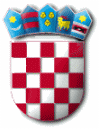 REPUBLIKA HRVATSKA   ZADARSKA ŽUPANIJA   OPĆINA PRIVLAKA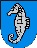        Ivana Pavla II, 46.      23233 PRIVLAKAKLASA: 021-05/20-01/01URBROJ: 2198/28-01-20-1Privlaka, 17. veljače  2020.g.Na temelju članka 35. Zakona o lokalnoj i područnoj (regionalnoj) samoupravi (N.N. broj 33/01, 60/01, 129/05, 109/07, 125/08 i 36/09, 150/11,144/12,19/13 i 137/15) i članka 33. Statuta Općine Privlaka („Službeni glasnik Zadarske županije“ 5/18), te članak 56. Poslovnika o radu općinskog vijeća („Službeni glasnik Zadarske županije“ 14/09) i Izmjena i dopuna   Poslovnika  o radu općinskog vijeća (Služeni glasnik Zadarske županije“ 5/18).S a z i v a m27.(dvadesetsedmu ) sjednicu šestog saziva Općinskog vijeća općine Privlaka koja će se održati 25. veljače 2020.g.(utorak) s početkom u  18,00  sati u vijećnici općine PrivlakaZa sjednicu predlažem sljedeći,d n e v n i   r e d: Prihvaćanje Zapisnika sa 26. Sjednice općinskog vijeća Općine Privlaka;Zaključak o prihvaćanju Izviješća o radu načelnika Općine Privlaka za razdoblje od 1.1.2019. do 31.12.2019.g.;Donošenje odluke o socijalnoj skrbi;Donošenje odluke o uvjetima i načinu držanja kućnih ljubimaca i načinu postupanja s napuštenim i izgubljenim životinja te divljim životinjama;Donošenje odluke o izmjenama  i dopunama Odluke o komunalnom redu;Prihvaćanje Izviješća o provedbi Plana gospodarenja otpadom;Prihvaćanje analize sustava civilne zaštite i spašavanja na području općine Privlaka za 2019.g.;Donošenje Plana razvoja sustava civilne zaštite na području Općine Privlaka za 2020.g.;Donošenje odluke o davanju u zakup neizgrađenog građevinskog zemljišta K1;Donošenje odluke o osnivanju prava služnosti;Donošenje odluke o statusu ceste;Razno;Predsjednik:Nikica Begonja